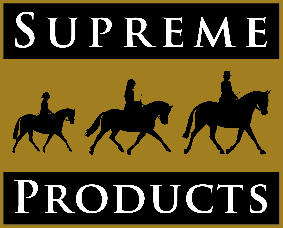 Supreme ProductsBrand Ambassador CompetitionNameForename:Surname:What is your favourite Supreme product and why? (you must specify at least one product)Answer:Main Discipline (please only select one - this is what category you will be entered into for the brand ambassador role)ShowingDressageEventing/ShowjumpingPictures & VideoPlease attach to your email a maximum of 5 images of you competing your horse and then 1 video showing you riding your horse/pony in a competition/training environment (in the arena schooling/jumping or at a competition in the show ring etc).On average, how regularly do you compete? More than once a weekOnce a weekOnce a fortnightOnce a monthSocial MediaFacebook URL/Username:Number of followers:Instagram handle:Number of followers:Why should you be a Supreme Products Brand AmbassadorIn your own words please tell us why you think you should be a Supreme Products brand ambassador and how you can increase the awareness of our brand. Please detail what competitions you will be competing at this year and what your aims are for the year.Answer: Other Sponsorship or AffiliationsAre you sponsored/linked with any other equestrian companies? Yes NoIf yes please detail:Please provide your best contact details should we need to discuss your application in further detail (please provide a parent/guardian’s contact details if under the age of 18)Telephone/Mobile Number:Email Address:Terms & ConditionsPlease sign your name below to confirm you have read the below terms & conditions and agree to be contacted by Supreme Products.Signature:Competition terms & conditions:Please note this competition submission form is for over 18s only. Anyone below this age who would like to enter, please have a parent or guardian email info@supremeproducts.co.uk with a completed entry form (please click the email link for the entry form).

In order to enter this competition, you cannot be sponsored or associated with any other grooming company.
If you win a brand ambassador role with Supreme Products (SP) you agree to the following:Supply SP with a minimum of 5 grooming related videos using our products, examples include plaiting and whitening socks that can be used on the SP social media pages. (We can provide help on editing these videos).   Provide product testimonials with before and after pictures for 5 SP that can be used on the SP social media pages.Tag SP in relevant posts on social media (results from competitions, pre-competition images etc.) and allow SP to share to their pages, use on their website, in marketing material etc.Share relevant SP social media posts to your own social media page.Not promote any other grooming product company/competitor of SP.Provide SP with monthly competition updatesSP will in return offer you a 25% discount code that can be used on the SP website. The code will run until 31st December 2020 and is across all of the products. You will be supplied with a SP branded jacket or gilet, saddle pad and grooming bag.
You will also be given 3 TopSpec feed vouchers to be used on TopSpec balancers of your choice.
Two training sessions are also included with a SP sponsored rider. The dates and times of these training sessions are TBC around each rider’s schedule but the winner will need to travel to the sponsored rider’s yard. 

SP have the right to withdraw this brand ambassador role at any time should they feel the winner is not representing the brand in the correct way or is not fulfilling the role. UK entries only.